DAFTAR NILAISEMESTER GANJIL REGULER TAHUN 2021/2022Program Studi : Matakuliah : Kelas / Peserta : Perkuliahan :Dosen  :Teknik Mesin S1 EtikaAKampus ISTN Bumi Srengseng Indah Dr.-Ing. H. Agus Sofwan, M.Eng.Sc.Hal. 1/1Jakarta,4 February 2022 Dosen Pengajar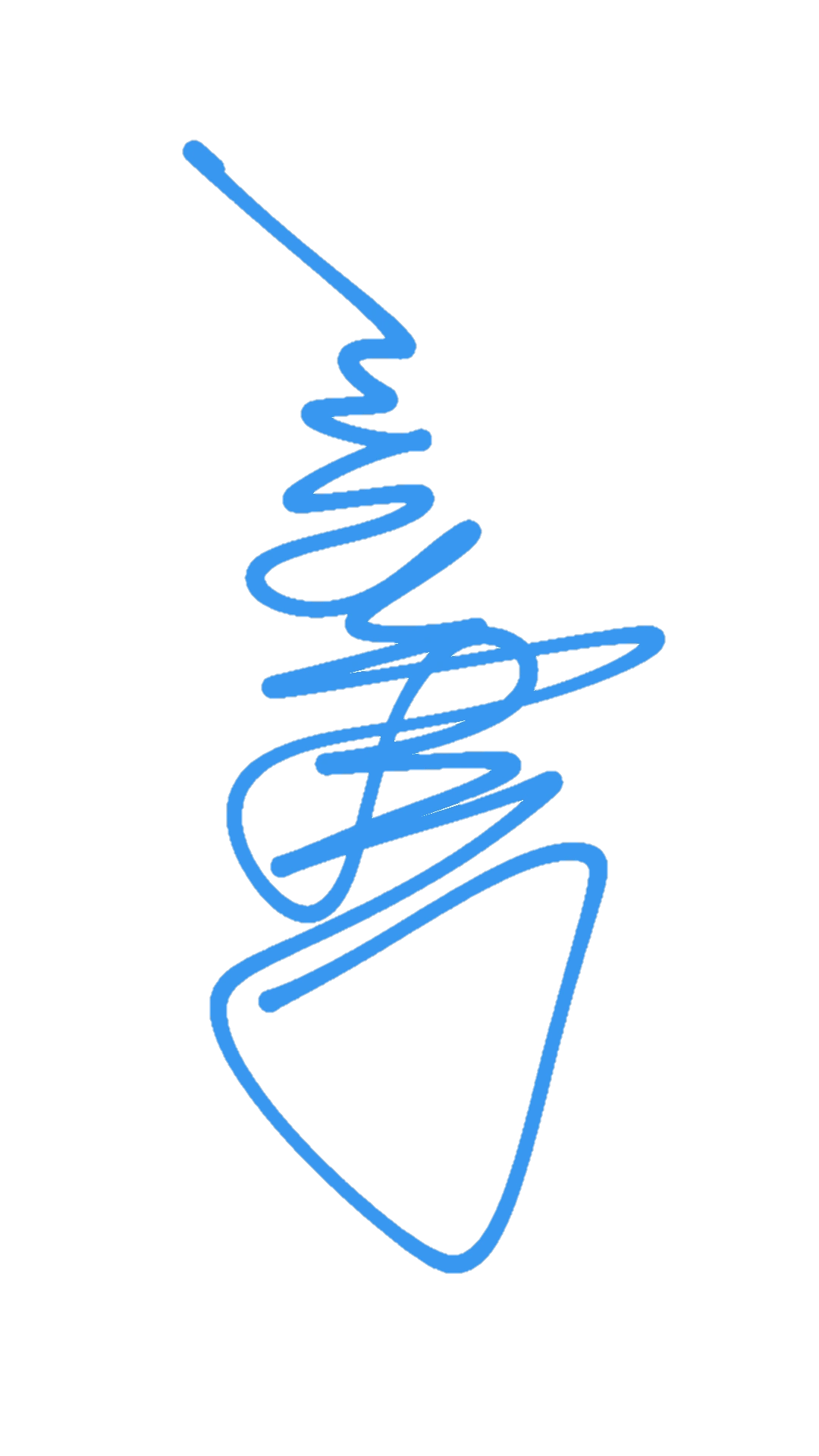 Dr.-Ing. H. Agus Sofwan, M.Eng.Sc.Security ID 72ea57591960a001a06de152ffa71ca4NoNIMN A M AABSENTUGASUTSUASMODELPRESENTASINAHURUFNoNIMN A M A10%20%30%40%0%0%NAHURUF116210047Irsyad Yudha Khanafi334030550042.3D217210009Isro Hadi733087700067.4B-318210013Muhammad Ramadhan Adhie Pratama330300000419210001Rizieq Alifqu333030600042.3D519210002Yuga Rizki Permana1008066780077A-619210003Hamim Yudhi Setiaanggara673095500061.2C719210004Wisnu Bintang Ryanto1007565600068.5B819210006Thaha Aghna1008567850081.1A919210007Naufal Razaq Ramadhan1007071780076.5A-1019210008Muftiawan Fikri1008564600070.2B1119210501Muhammad Rizky Agung7307300001221210701Muhammad Hanif Assayyaf603050700055C